Психолог ТЦСОН Бешенковичского района Егорова Кристина Леонидовна приняла участие в республиканской благотворительной акции "Наши дети", которая стартовала 15.12.2023 в ГУО "Детский сад № 5 г.п. Бешенковичи".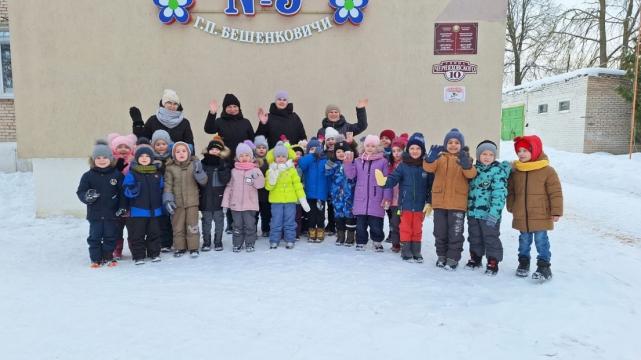 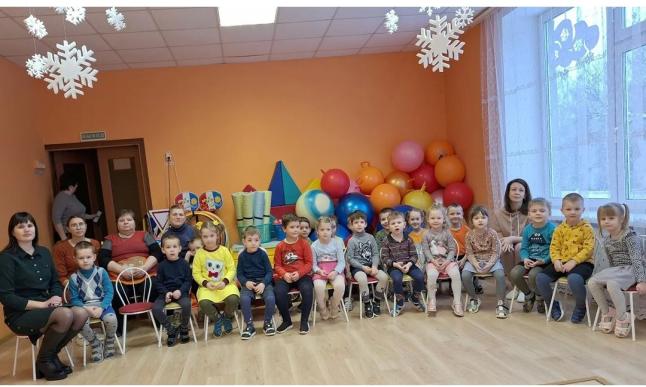 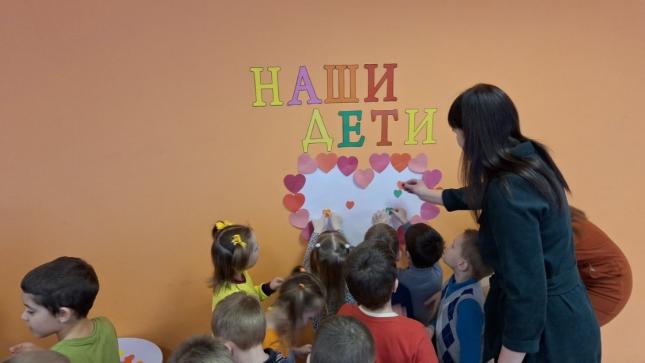 